Describing Family Relationships2.Key ResearchDescribing family rel3.Key Term Deﬁni1. FamilyRelationshipDescriptionParsons (1955)Division of labour and conjugal roles.Conjugal Roles The roles of men and women in relationships.  Bott (1957)Separated Conjugal Roles This refers to a relationship where there are clear differences between the responsibilities of men and women. Children &ChildhoodThe experience of Young & Wilmott(1973)childhood varies from generation to generation and as society changes sothe relationship betweenadults & children. Peoplesexperience of childhood will be different according to geography, gender,   Chester (1985)Boulton (1983)Joint When there is little difference in the roles, activities of men and women, and interests are shared Conjugal Roles Warde &Instrumental    Refers to aspects of family life that are based on Hetherington (1993)Roles  practical needs such as shopping, cooking and cleaning.  Man Yee Kan (2001)Gershuny (1994)Sullivan (2000)ethnicity and social class. Expressive Roles Refers to aspects of family life that are based on the emotional needs and ties.     GrandparentsIt is important to understand the impact of growing aging Crompton (1997)Ferri & Smith (1996)Lagged AdaptionAs the roles of women have changed, men have had to change too. This is usually a delayed reaction as men lag behind women. population has on society and how thisinfluences family relationships & Duncome & Marsden(1995)Domestic abuse Any incident or pattern of incidents of controlling, coercive, threatening behaviour, violence or abuse between those aged 16 or over who are, or have been, intimate partners or family members regardless of gender or sexuality. The abuse can be psychological, physical, sexual, financial and emotional Hochschild (1983)structures.  Morgan (1997)Hillman (2007)Grandparents & the aging populationConjugalRolesAs family structures and forms have changed so have relationships within  Hastings (1997)Bryan (2011)Sandwich This is where adults have not only responsibilities for their own children but also for the older generations. couples. It is importance to   Generation Tranter (1996)McKeown (1972)understand the division of Social How people define concepts and social rules. As domestic labour, decision construction    they are socially constructed they can change over time and vary from place to place. making and emotion workalongside explaining  The Griffiths Report(1988)reasons why conjugal roles   Hirsch (2005)Childhood The state or period of being a child. have changed. Parsons (1950)Children & ChildhoodChild-centred  The modern family is said to be child centred in contrast to the ‘children should be seen but not heard attitude’ of the past.   James & Prout (1997)Postman (1994)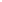 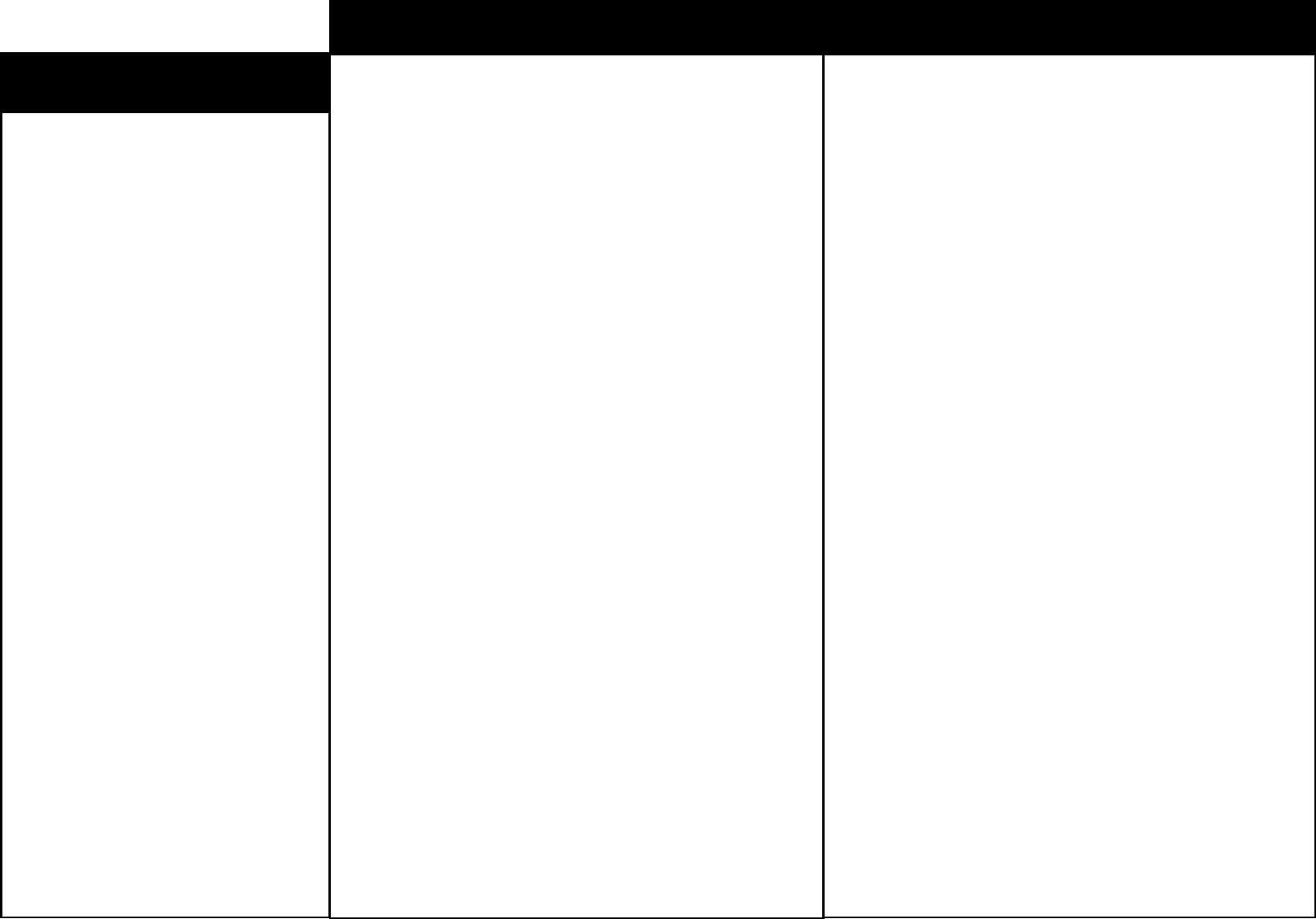 